Formal Project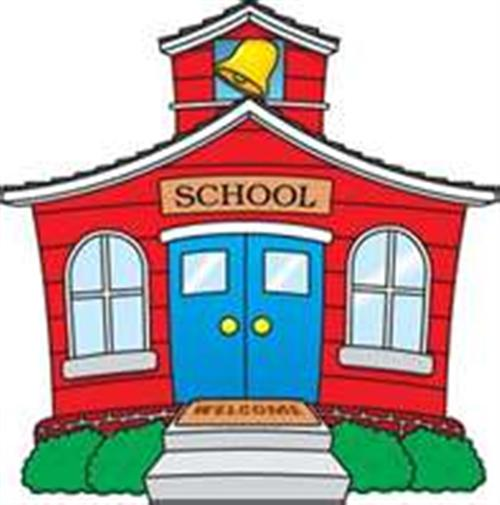 		Mon école idéale/ My ideal school In this project, you will describe the middle school of your dreams. This project has 3 different parts:Describe your ideal classroom. Include a visual representation (picture, drawing etc.) of it.Describe your ideal school schedule. Include the schedule itself (a table) and a description of it. PresentationPart 1: Your ideal classroom.- Give a French name to your school. Write 5 sentences to describe the school (the school, the students, the teachers) in general. - Create a visual representation of your ideal classroom. Write 15 sentences to describe it. Use at least 4 prepositions of place (on, under, next to, etc.)Part 2: Your ideal schedule- Create an ideal school schedule. You need to include at least 8 different classes. Also, include the days and times. Write a short paragraph (at least 10 sentences) to describe the schedule and why you like it. Part 3: Presentation- You will give a short presentation (at least 1 minute) of your ideal school and schedule in French on Thursday, February 25th Project graded on:investment  and completioncreativityspelling and grammaruse of the vocabulary learned in classpronunciation